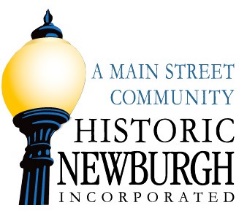 BUSINESS MEMBERSHIP APPLICATIONSelect your Sponsorship Event(s)_____Wine Fest ____Fireworks _____Newburgh Friday Nights ____Ghost Walk ___Strawberry Social____Newburgh Celebrates Christmas _____Christmas Winter Lights ____Farmers MarketWould you like to make an additional donation to:$__________ Design /Beautification Committee        $ __________ Economic Vitality Committee     		Company Name ______________________________________________________________________Contact Name _______________________________________________________________________Street Address _______________________________________________________________________City ___________________________ State _________________ Zip____________________________Phone ___________________________________ Email: _____________________________________Check Number __________ or Credit Card Name _______________      Amount $_________________Credit Card Number _______________________________  Exp. Date____________ CSV Code _______VOLUNTEER OPPORTUNITIES	_____Office/Store	_____Wine Fest	____Fireworks _____Newburgh Friday Nights 	_____Ghost Walk	_____Newburgh Celebrates Christmas  _____Christmas Winter Lights	____Farmers Market	_____Strawberry SocialBusiness Membership Categories and BenefitsBusiness Membership Categories and BenefitsBusiness Membership Categories and BenefitsBusiness Membership Categories and BenefitsAmountLevelCompany Banner PlacementNumber of Complimentary tickets for Wine Fest or Fireworks$5,000Title SponsorCompany Banner for 3 events and Event Title12 Wine and 12 Fireworks $3,000Sustainer Company Banner for 3 events8 Wine and 8 Fireworks$2,000Stakeholder Company banner for 3 events6 Wine and 6 Fireworks$1,000Investor Company banner for 2 events4 Wine and 4 Fireworks$ 500Benefactor Company banner for 1 event2 Wine and 2 Fireworks$ 100Business Member No Banner placement0 tickets